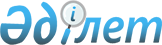 "Сайлау учаскелерін құру туралы" 2011 жылғы 28 қарашадағы № 21 Курчатов қаласының әкімінің шешіміне өзгерістер енгізу туралы
					
			Күшін жойған
			
			
		
					Шығыс Қазақстан облысы Курчатов қаласы әкімінің 2015 жылғы 02 наурыздағы № 3 шешімі. Шығыс Қазақстан облысының Әділет департаментінде 2015 жылғы 20 наурызда № 3767 болып тіркелді. Күші жойылды - Шығыс Қазақстан облысы Курчатов қаласы әкімінің 2015 жылғы 17 тамыздағы № 9 шешімімен      РҚАО-ның ескертпесі.

      Құжаттың мәтінінде түпнұсқаның пунктуациясы мен орфографиясы сақталған.

      Ескерту. Күші жойылды - Шығыс Қазақстан облысы Курчатов қаласы әкімінің 17.08.2015 № 9 шешімімен (алғашқы ресми жарияланған күнінен кейін күнтізбелік он күн өткен соң қолданысқа енгізіледі).

      Қазақстан Республикасының 1995 жылғы 28 қыркүйектегі "Қазақстан Республикасындағы сайлау туралы" Конституциялық Заңының 23 бабына, "Нормативтік құқықтық актілер туралы" Қазақстан Республикасының 1998 жылғы 24 наурыздағы Заңының 21 бабына сәйкес Курчатов қаласының әкімі ШЕШТІ:

      1. "Сайлау учаскелерін құру туралы" 2011 жылғы 28 қарашадағы № 21 Курчатов қаласы әкім шешіміне (нормативтік құқықтық кесімдерді мемлекеттік тіркеудің тізілімінде 2011 жылдың 08 желтоқсанындағы 5-3-111 нөмірімен тіркелген, "7 дней" газетінің 2011 жылғы 15 желтоқсандағы № 50 (852) санында жарияланған) келесі өзгерістер енгізілсін:

      көрсетілген шешімнің қосымшасы, Курчатов қаласының аумағындағы сайлау учаскелері, осы шешімнің қосымшасына сәйкес жаңа редакцияда жазылсын.

      2. Осы шешімнің орындалуына бақылау жасауды өз міндетіме қалдырамын.

      3. Осы шешім оның алғашқы ресми жарияланған күнінен кейін күнтізбелік он күн өткен соң қолданысқа енгізіледі.

 Курчатов қаласының сайлау учаскелері № 292 сайлау учаскесі      Орталығы - Тәуелсіздік көшесі 2, қалалық Мәдениет үйінің бөлмесі, тел 2 34 54

      Сайлау учаскесінің шекарасы:

      Абай көшесі 3, 7, 8, 10, 12, 18, 20, 22, 24, 26, 28, 30 үйлер

      Алексеенко көшесі 1, 2, 3, 4, 6 үйлер

      Железнодорожная көшесі 1, 2, 3, 4, 5, 7, 8, 9, 10, 11, 17, 18, 25, 34 үйлер

      Комсомольская көшесі 1, 3, 9 үйлер

      Құнанбай көшесі 10, 11, 12, 13, 15, 17 үйлер

      Курчатов көшесі 15 үй

      "Восход" бақша қоғамы, 1, 40 үйлер

      Пионерская көшесі 1, 4, 5 үйлер

      Победа көшесі 1, 2, 4, 6 үйлер

      Қаланың өндірістік аймағының солтүстік жақ көшесі

      Спортивная көшесі 4 үй

      Степная көшесі 1, 2, 3, 4, 5, 6, 7, 8, 9, 10, 11, 13, 14, 15, 16, 19, 20 үйлер

      Тәуелсіздік көшесі 1-1М, 3, 4, 5, 6, 12, 19, 21, 31, 33, 35, 37, 45, 47, 49, 51 үйлер

      Школьная көшесі 1, 3, 4, 5 үйлер

      27 шақырым (қыстақ)

 № 293 сайлау учаскесі      Орталығы - Тәуелсіздік көшесі 10, мектеп-гимназияның бөлмесі, тел. 2 38 43

      Сайлау учаскесінің шекарасы:

      Абай көшесі 15, 17, 19, 21, 25, 34, 36, 38 үйлер

      Иртышская көшесі 1, 3, 8а, 9, 10 үйлер

      Олимпийская көшесі 2, 4, 7, 9, 15, 17 үйлер

      Теплоэнергетиков көшесі 01, 1, 1г, 02Г үйлер

      Рожанович көшесі 1, 2, 3, 5 үйлер

 № 294 сайлау учаскесі      Орталығы - Олимпийская көшесі 3, № 3 орта мектептің бөлмесі, тел. 2 31 68

      Сайлау учаскесінің шекарасы:

      Абай көшесі 31, 43, 44, 46, 47, 49 үйлер

      Олимпийская көшесі 3, 10, 16, 18, 20, 20а, 21, 23, 25, 27, 28, 29, 30, 31, 32, 33, 34, 36, 38, 39, 40, 49, 52 үйлер

      Тәуелсіздік көшесі 1, 6б, 17, 22, 44, 46 үйлер

      Совхозная көшесі 2, 3, 5, 6, 7, 8, 9 үйлер 

      Учаске көшесі 11 үй

 № 1153 сайлау учаскесі      Орталығы - Абай көшесі 10, уақытша ұстау изоляторының бөлмесі, тел. 2 21 61


					© 2012. Қазақстан Республикасы Әділет министрлігінің «Қазақстан Республикасының Заңнама және құқықтық ақпарат институты» ШЖҚ РМК
				
      Курчатов қаласының әкімі

Н. НҰРҒАЛИЕВ

      КЕЛІСІЛДІ:

      Курчатов қалалық аумақтық

      сайлау комиссиясының төрағасы

С. СМАҒУЛОВ

      "2" наурыз 2015 ж.
Курчатов қаласы әкімінің
2015 жылғы "2" наурыздағы
№ 3 шешіміне қосымша